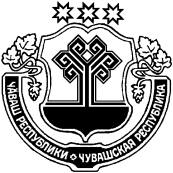 Об организации сельскохозяйственной переписи 2021 года на территории Шумерлинского районаВ целях организации сельскохозяйственной переписи 2021 года на территории Шумерлинского района, в соответствии с Федеральным законом Российской Федерации от 21 июля 2005 года №108-ФЗ "О Всероссийской сельскохозяйственной переписи" и во исполнение постановления Правительства Российской Федерации от 29.08.2020 № 1315 «Об организации сельскохозяйственной переписи 2021 года»администрация Шумерлинского района постановляет:1.Образовать Комиссию по подготовке и проведению сельскохозяйственной переписи 2021 года на территории Шумерлинского района.2. Утвердить Положение о комиссии по подготовке и проведению сельскохозяйственной переписи 2021 года на территории Шумерлинского района (приложение 1) и ее состав (приложение 2).3. В целях оказания практической и методологической помощи в подготовке и проведении сельскохозяйственной переписи 2021 года закрепить за сельскими поселениями Шумерлинского района кураторов (приложение 3).4. Структурным подразделениям администрации Шумерлинского района, главам сельских поселений Шумерлинского района (по согласованию) оказывать содействие представителям Территориального органа Федеральной службы государственной статистики по Чувашской Республике - Чувашии (далее - Чувашстат) в решении вопросов по подготовке сельскохозяйственной переписи 2021 года (далее - сельскохозяйственная перепись).5. Отделу экономики, имущественных и земельных отношений администрации Шумерлинского района обеспечить предоставление представителям Чувашстата:- списки садоводческих, огороднических и дачных некоммерческих объединений граждан, расположенных на территории Шумерлинского района, а также списки граждан, состоящих в них.6. Главам администраций сельских поселений Шумерлинского района (по согласованию) рекомендовать обеспечить: - предоставление сведений о расположенных на территории муниципального образования личных подсобных хозяйствах граждан, имеющих земельные участки для ведения личного подсобного хозяйства, индивидуального жилищного строительства с площадью 0,04 гектара и более и занимающихся сельскохозяйственным производством, другие земельные участки, не входящие в объединения, или имеющих сельскохозяйственных животных в сельских (городских) поселениях, городских округах Чувашской Республики;- наличие аншлагов (название улиц, номерных знаков домов);- в установленном порядке актуализацию записей в похозяйственных книгах по учету личных подсобных хозяйств в сельских поселениях Шумерлинского района;- подбор помещений, пригодных для обучения и работы лиц, осуществляющих сбор сведений об объектах сельскохозяйственной переписи, хранении переписных листов и иных документов сельскохозяйственной переписи, с необходимой охраной указанных помещений и услугами связи, а также предоставление транспортных средств;  - содействие Чувашстату в подборе лиц, привлекаемых на подготовку и проведение переписи;  - информационно-разъяснительную работу среди населения о проведении сельскохозяйственной переписи 2021 года.7. Признать утратившим силу постановление администрации Шумерлинского района № 168 от 20.03.2015 года «Об организации и проведении Всероссийской сельскохозяйственной переписи 2016 года на территории Шумерлинского района».Приложение № 1 к постановлению администрации Шумерлинского района от  02.10.2020 № 514Положениео Комиссии по подготовке и проведению сельскохозяйственной
переписи 2021 года на территории Шумерлинского района.Комиссия по подготовке и проведению сельскохозяйственной переписи на территории Шумерлинского района (далее - Комиссия) является координационным органом, образованным для обеспечения согласованных действий органов местного самоуправления Шумерлинского района и общественных и иных организаций при организации и проведении сельскохозяйственной переписи 2021 года (далее - сельскохозяйственная перепись) на территории Шумерлинского района.Комиссия в своей деятельности руководствуется Конституцией Российской Федерации, федеральными законами, указами и распоряжениями Президента Российской Федерации, постановлениями и распоряжениями Правительства Российской Федерации, нормативными правовыми актами Российской Федерации, Конституцией Чувашской Республики, законами Чувашской Республики, указами и распоряжениями Главы Чувашской Республики, постановлениями и распоряжениями Кабинета Министров Чувашской Республики, нормативно-правовыми актами администрации Шумерлинского района и настоящим Положением.Основными задачами Комиссии являются:- координация и обеспечение согласованных действий органов местного самоуправления Шумерлинского района по организации и проведению сельскохозяйственной переписи;- оперативное решение вопросов, связанных с организацией и проведением сельскохозяйственной переписи;- осуществление контроля за ходом организации проведения сельскохозяйственной переписи на территории Шумерлинского района.В целях выполнения возложенных на нее задач Комиссия выполняет следующие функции:- рассмотрение организационных вопросов по организации и проведению сельскохозяйственной переписи;- содействие в составлении списков объектов сельскохозяйственной переписи, организации и проведению переписи объектов сельскохозяйственной переписи, доступ к которым ограничен, по обеспечению безопасности лиц, осуществляющих сбор сведений об объектах сельскохозяйственной переписи, и по обеспечению сохранности переписных листов и иных документов сельскохозяйственной переписи;- содействие в подборе и подготовке лиц, привлекаемых к организации и сбору сведений об объектах сельскохозяйственной переписи;- содействие в обеспечении помещениями, пригодными для обучения и работы лиц, осуществляющих сбор сведений об объектах сельскохозяйственной переписи, хранения переписных листов и иных документов сельскохозяйственной переписи, предоставления необходимой охраны указанных помещений, а также предоставления транспортных средств и услуг связи;- организация проведения информационно-разъяснительной работы среди населения.Для осуществления основных функций Комиссия имеет право:- запрашивать в установленном порядке от органов исполнительной власти Чувашской Республики, территориальных органов федеральных органов исполнительной власти, органов местного самоуправления Шумерлинского района, общественных и иных организаций информацию по вопросам, отнесенным к компетенции Комиссии;- создавать рабочие группы по вопросам, отнесенным к компетенции Комиссии; - заслушивать представителей органов местного самоуправления Шумерлинского района, общественных и иных организаций по вопросам, отнесенным к компетенции Комиссии;- вносить на рассмотрение органов исполнительной власти Чувашской Республики предложения по вопросам, отнесенным к компетенции Комиссии.Комиссия формируется в составе председателя, заместителя председателя, секретаря и членов Комиссии из представителей администрации Шумерлинского района, а также по согласованию - из представителей территориальных органов федеральных органов исполнительной власти и органов исполнительной власти Чувашской Республики, органов местного самоуправления сельских поселений Шумерлинского района и иных организаций.Председателем Комиссии является Глава администрации Шумерлинского района.Председатель Комиссии:- осуществляет общее руководство;- ведет заседание или поручает ведение заседания Комиссии своему заместителю; - утверждает повестку дня очередного и внеочередного заседаний Комиссии.Секретарь Комиссии:- организует проведение заседаний;- информирует членов Комиссии об очередном (внеочередном) заседании; - формирует повестку дня заседаний Комиссии;- организует ведение протокола заседания и обеспечивает своевременное его оформление и подписание.В отсутствие секретаря Комиссии исполнение его обязанностей по поручению председателя возлагается на члена Комиссии.Заседания Комиссии проводятся по мере необходимости, а при необходимости безотлагательного рассмотрения вопросов, входящих в ее компетенцию, в срок, установленный председателем Комиссии. Заседание Комиссии считается правомочным, если на нем присутствует более половины ее членов. Решения Комиссии принимаются большинством голосов присутствующих на заседании членов Комиссии и оформляются протоколом, который подписывают председатель Комиссии и секретарь.Присутствие на заседании Комиссии ее членов обязательно.Приложение № 2 к постановлению администрации Шумерлинского района от  02.10.2020 № 514СОСТАВкомиссии по подготовке и проведению Всероссийской сельскохозяйственнойпереписи 2021 года на территории Шумерлинского районаПриложение № 3 к постановлению администрации Шумерлинского района от  02.10.2020 № 514Закрепление кураторов по вопросам подготовки 
сельскохозяйственной переписи 2021 года за сельскими поселениямиШумерлинского районаЧĂВАШ  РЕСПУБЛИКИЧУВАШСКАЯ РЕСПУБЛИКА ÇĚМĚРЛЕ РАЙОНĚН АДМИНИСТРАЦИЙĚ  ЙЫШĂНУ02.10.2020 № 514Çěмěрле хулиАДМИНИСТРАЦИЯШУМЕРЛИНСКОГО РАЙОНА ПОСТАНОВЛЕНИЕ02.10.2020   № 514город ШумерляВрио главы администрации Шумерлинского района А.А Мостайкин№п/п.Фамилия, имя, отчествоНаименование органа власти и управления, организации, должность1Мостайкин Андрей АлександровичПервый заместитель главы- начальник отдела сельского хозяйства и экологии администрации Шумерлинского района (председатель комиссии)2Соланова Надежда Ивановна Начальника отдела экономики, имущества и земельных отношений администрации Шумерлинского района (заместитель председателя комиссии)3Атяшева Татьяна Владимировна Заведующий сектором по взаимодействию с предприятиями АПК отдела сельского хозяйства и экологии  (секретарь)4Петрова Надежда ИвановнаНачальник финансового отдела администрации Шумерлинского района5Александров Максим ГеоргиевичНачальник отдела информационного обеспечения администрации Шумерлинского района6Романова Валентина ЛьвовнаЗаместитель начальника отдела экономики, имущества и земельных отношений администрации Шумерлинского района7Долгова Зоя ФедоровнаНачальник отдела строительства, дорожного хозяйства и ЖКХ администрации Шумерлинского района8Яковлева Татьяна ГеннадьевнаЗаместитель начальника отдела статистики сельского хозяйства и окружающей природной среды Чувашстата (по согласованию)9Кузьмина Александра ВасильевнаНачальник БУ «Шумерлинская станция по борьбе с болезнями животных» (по согласованию)10Григорьев Михаил ЛьвовичУчастковый уполномоченный полиции МО МВД «Шумерлинский» (по согласованию)11Главы сельских поселений(по согласованию)№п/п.Наименование сельского (городского) поселенияФ.И.О куратора, наименование структурного подразделения, должность1ТорханскоеАтяшева Татьяна Владимировна - заведующий сектором по взаимодействию с предприятиями АПК отдела сельского хозяйства и экологии администрации Шумерлинского района2ХодарскоеАтяшева Татьяна Владимировна - заведующий сектором по взаимодействию с предприятиями АПК отдела сельского хозяйства и экологии администрации Шумерлинского района3ЮманайскоеАтяшева Татьяна Владимировна - заведующий сектором по взаимодействию с предприятиями АПК отдела сельского хозяйства и экологии администрации Шумерлинского района4ЕгоркинскоеАтяшева Татьяна Владимировна - заведующий сектором по взаимодействию с предприятиями АПК отдела сельского хозяйства и экологии администрации Шумерлинского района5ТуванскоеСоболева Ирина Михайловна – ведущий специалист - эксперт сектора по взаимодействию с предприятиями АПК отдела сельского хозяйства и экологии администрации Шумерлинского района6НижнекумашкинскоеСоболева Ирина Михайловна – ведущий специалист - эксперт сектора по взаимодействию с предприятиями АПК отдела сельского хозяйства и экологии администрации Шумерлинского района7МагаринскоеСоболева Ирина Михайловна – ведущий специалист - эксперт сектора по взаимодействию с предприятиями АПК отдела сельского хозяйства и экологии администрации Шумерлинского района8ШумерлинскоеСоболева Ирина Михайловна – ведущий специалист - эксперт сектора по взаимодействию с предприятиями АПК отдела сельского хозяйства и экологии администрации Шумерлинского района9КраснооктябрьскоеДолгова Надежда Ивановна - ведущий специалист- эксперт отдела сельского хозяйства и экологии администрации Шумерлинского района10БольшеалгашинскоеДолгова Надежда Ивановна - ведущий специалист- эксперт отдела сельского хозяйства и экологии администрации Шумерлинского района11Русско-АлгашинскоеДолгова Надежда Ивановна - ведущий специалист- эксперт отдела сельского хозяйства и экологии администрации Шумерлинского района